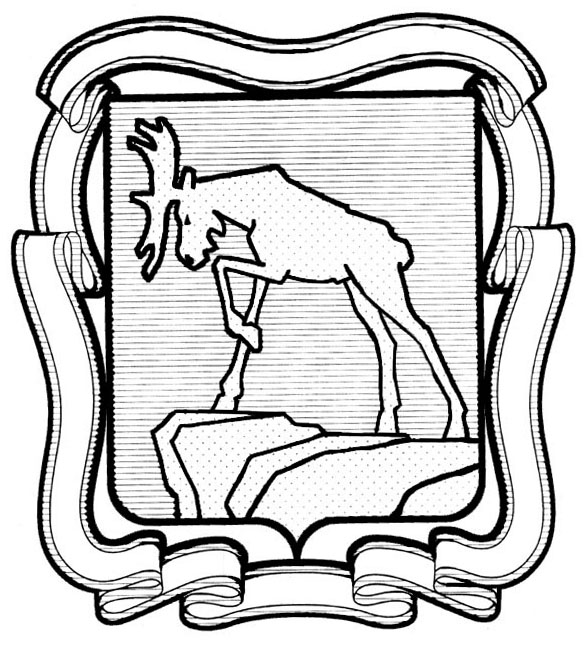 Проект СОБРАНИЕ ДЕПУТАТОВ МИАССКОГО ГОРОДСКОГО ОКРУГАЧЕЛЯБИНСКАЯ ОБЛАСТЬ_______________СЕССИЯ СОБРАНИЯ ДЕПУТАТОВ МИАССКОГОГОРОДСКОГО ОКРУГА ШЕСТОГО СОЗЫВАРЕШЕНИЕ №                                                                                                             от «___»________ 2024годаО протесте прокурора г. Миасса (исх.  №Прдп-12-24 от 13.02.2024 г.) на Решение Собрания депутатов Миасского городского округа от 22.06.2018 г. №21 «Об утверждении Порядка определения цены при продаже без проведения торгов земельных участков, находящихся в муниципальной собственности Миасского городского округа»Рассмотрев предложение Председателя Собрания депутатов Миасского городского округа Д.Г. Проскурина  о  принятии к рассмотрению протеста прокурора г. Миасса (исх.  №Прдп-12-24 от 13.02.2024 г.)  на Решение Собрания депутатов Миасского городского округа от 22.06.2018 г. №21 «Об утверждении Порядка определения цены при продаже без проведения торгов земельных участков, находящихся в муниципальной собственности Миасского городского округа», учитывая рекомендации постоянной комиссии по вопросам законности, правопорядка и местного самоуправления, руководствуясь Федеральным законом от 06.10.2003 г. №131-Ф3 «Об общих принципах организации местного самоуправления в Российской Федерации» и Уставом Миасского городского округа, Собрание депутатов Миасского городского округаРЕШАЕТ: 1. Принять к рассмотрению протест прокурора г. Миасса (исх.  №Прдп-12-24 от 13.02.2024 г.)  на Решение Собрания депутатов Миасского городского округа от 22.06.2018 г. №21 «Об утверждении Порядка определения цены при продаже без проведения торгов земельных участков, находящихся в муниципальной собственности Миасского городского округа».2. Рекомендовать Администрации Миасского городского округа разработать и направить в Собрание депутатов Миасского городского округа проект решения Собрания депутатов Миасского городского округа по существу указанного  протеста. 3. Контроль исполнения настоящего Решения возложить на комиссию по вопросам законности, правопорядка и местного самоуправления.        Председатель                                                                                          Д.Г. Проскурин